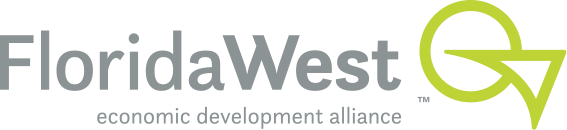 NOTICE OF PUBLIC MEETINGThere will be a meeting of the FloridaWest Economic Development Alliance Board of Directors on Tuesday, July 21, 2020 at 1:30 pm at CO:LAB 418 West Garden Street, Pensacola Florida 32502, Suite 307.Persons needing special accommodation to participate in this meeting should contact Sena Maddison    with the FloridaWest Economic Development Alliance, in writing, at P.O. Box 1992, Pensacola Florida 32591, or at smaddison@floridawesteda.com, by written request 48 hours prior to the event date.For more information, please call (850) 898-2201 or send an email to smaddison@floridawesteda.com.